Отворено првенствоБеограда за млађе пионире/кеАтлетски стадион Војне академијеРЕЗУЛТАТИНедеља, 07.06.2020. године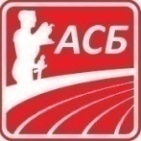 60м – квалификације (79)-12гр60м – квалификације (79)-12гр60м – квалификације (79)-12гр                    Ж                    Ж                           I ГРУПА      Вет.  -2,2                        14,30                           I ГРУПА      Вет.  -2,2                        14,30                           I ГРУПА      Вет.  -2,2                        14,30                           I ГРУПА      Вет.  -2,2                        14,30                           I ГРУПА      Вет.  -2,2                        14,301Будимир Дуња08ЈСП8,832Симић Елена07ТЈБ8,623Ђурђевић  Катарина07ЦЗБ8,164Нисић Марија07ТЈБ8,645Голубовић Теодора07П458,706Исаковић Нађа07ЦЗБ8,497Бајин Емилија07ПРЗ9,148Јовић Ирина07ТЈБ8,92                        II ГРУПА      Вет.   -0,4                        14,33                        II ГРУПА      Вет.   -0,4                        14,33                        II ГРУПА      Вет.   -0,4                        14,33                        II ГРУПА      Вет.   -0,4                        14,33                        II ГРУПА      Вет.   -0,4                        14,331Шемсовић Дина08НБГ8,812Цвејић Нина08ПРЗ9,453Васиљковић Тара08П459,044Живковић Ивона09ЦЗБНС5Лазаревић Наталија07П458,786Режак Валентина07МЛЗ8,647Костић Јефимија07ЦЗБ8,778Пауновић Анђела07МЛЗ8,89                        III ГРУПА      Вет.   -1,1                       14,36                        III ГРУПА      Вет.   -1,1                       14,36                        III ГРУПА      Вет.   -1,1                       14,36                        III ГРУПА      Вет.   -1,1                       14,36                        III ГРУПА      Вет.   -1,1                       14,361Дурсун Ана07ПРЗ10,042Мићановић Катарина09ЦЗБ10,213Цветковић Лана09СВП9,154Марјановић Мина07ТЈБ9,455Андријашевић Марта08БАК8,986Маринковић Нађа07МЛЗ8,777Зорић Теодора08БАК9,478Јокић Ана08МЛЗ9,28                    IV ГРУПА      Вет.   +0,7                           14,39                    IV ГРУПА      Вет.   +0,7                           14,39                    IV ГРУПА      Вет.   +0,7                           14,39                    IV ГРУПА      Вет.   +0,7                           14,39                    IV ГРУПА      Вет.   +0,7                           14,391Брајковић Ксенија07ТЈБ9,662Стаменовић Ивона09СОП9,423Марковић Ана07НБГ9,034Дражовић Теодора08БАК8,975Максимовић Миона08ССМ9,036Јевтић Марија09П45НС7Јевић Корина07НБГ8,958Милинковић Лена ТР 16-8 07ССМДСК                   V ГРУПА      Вет.  -0,5                             14,42                   V ГРУПА      Вет.  -0,5                             14,42                   V ГРУПА      Вет.  -0,5                             14,42                   V ГРУПА      Вет.  -0,5                             14,42                   V ГРУПА      Вет.  -0,5                             14,421Билановић Јована08НБГ9,422Милошевић Јована08МЛЗ9,063Кривокућа Ива07СОП9,724Трифуњагић Милица07ПРЗНС5Стојанов Јелисавета07МЛЗ9,186Андрић Петра09ТЈБ9,777Илић Анђела07ЈСП9,368Мујчиновић Симона09ЦЗБНС                     VI ГРУПА      Вет.  -1,0                            14,45                     VI ГРУПА      Вет.  -1,0                            14,45                     VI ГРУПА      Вет.  -1,0                            14,45                     VI ГРУПА      Вет.  -1,0                            14,45                     VI ГРУПА      Вет.  -1,0                            14,451Жујевић Петра10МЛД9,952РацковУна10СОП10,373Ђенић Анђела09ЦЗБ10,304Алексић Нина 09МЛД9,985Спасић Дуња10ЦЗБ9,956Ботуњац Сара       ТР 16.808ТЈБДСК7Папрић Јана07МЛЗ9,778Милошевић Нађа10МЛД10,00                       VII ГРУПА      Вет.    0,0                        14,48                       VII ГРУПА      Вет.    0,0                        14,48                       VII ГРУПА      Вет.    0,0                        14,48                       VII ГРУПА      Вет.    0,0                        14,48                       VII ГРУПА      Вет.    0,0                        14,481Торлаковић Дуња07ТЈБ9,822Маглић Нина07П459,813Ђорђевић Софија07БАК9,684Жујевић Калина 10МЛД9,855Лалић Миа07НБГ10,726Пејановић Мара07П4510,617Симоновић Миа0721M9,788Кнежевић Александра07ЦЗБ9,53                        VIII ГРУПА      Вет.  -0,6                       14,51                        VIII ГРУПА      Вет.  -0,6                       14,51                        VIII ГРУПА      Вет.  -0,6                       14,51                        VIII ГРУПА      Вет.  -0,6                       14,51                        VIII ГРУПА      Вет.  -0,6                       14,511Пантелић Анамарија08СПБНС2Прстојевић Зорка08ПРЗ10,693Милосављевић Ружица08ЈСП9,984Мишковић Нађа07ЦЗБНС5Вељовић Ана08БАК9,416Трифуновић Калина08П459,767Бронзић Даница08ЦЗБ8,768Милошевић Миа08ЛАЗ11,52                          IX ГРУПА      Вет.  +0,2                      14,54                          IX ГРУПА      Вет.  +0,2                      14,54                          IX ГРУПА      Вет.  +0,2                      14,54                          IX ГРУПА      Вет.  +0,2                      14,54                          IX ГРУПА      Вет.  +0,2                      14,541Живановић Ива09НБГ11,352Дингарац Сандра08ЦЗБНС3Праштало Ива0821M10,174Митровић Анђела08ЈСП10,455Белић Марија0821M10,236Антић Елена08ПРЗ9,867Зрнић Тара08ЦЗБ9,498Томић Александра09НБГ10,60                          X ГРУПА      Вет.  +1,4                       14,57                          X ГРУПА      Вет.  +1,4                       14,57                          X ГРУПА      Вет.  +1,4                       14,57                          X ГРУПА      Вет.  +1,4                       14,57                          X ГРУПА      Вет.  +1,4                       14,572Димитријевић Петера09ПРЗ9,753Џодан Марија09П4511,234Стојановић Ана09П45НС5Јурић Ана Слава09П4510,286Антонић Теодора 09ПРЗ9,687Аврамовић Лена09ПРЗ10,348Михаиловић Милена09ЈСП9,78                         XI ГРУПА      Вет.  +0,2                        15,00                         XI ГРУПА      Вет.  +0,2                        15,00                         XI ГРУПА      Вет.  +0,2                        15,00                         XI ГРУПА      Вет.  +0,2                        15,00                         XI ГРУПА      Вет.  +0,2                        15,002Бабић Јана10П45НС3Павловић Мина10П4510,234Петровић Теодора09ВОЖ9,965Нешевић Теодора09ВОЖ11,906Милојевић Миња10АТВ11,157Мојсијев Анажути картон       ТР 16.5.310АТВ10,288Гагић Тара10ЦЗБ10,05                         XII ГРУПА      Вет.  +1,2                      15,03                         XII ГРУПА      Вет.  +1,2                      15,03                         XII ГРУПА      Вет.  +1,2                      15,03                         XII ГРУПА      Вет.  +1,2                      15,03                         XII ГРУПА      Вет.  +1,2                      15,032Милетић Ива10П4510,613Миленковић Катарина10П459,904Стојменовић Кристина10П4510,775Миловановић Софија10П4511,176Вејиновић Лана10АТВ11,717Марић Нађа10П4510,478Васиљевић Маша10ПРЗ10,6960м – квалификације УКУПАН ПЛАСМАН               Ж60м – квалификације УКУПАН ПЛАСМАН               Ж60м – квалификације УКУПАН ПЛАСМАН               Ж60м – квалификације УКУПАН ПЛАСМАН               Ж60м – квалификације УКУПАН ПЛАСМАН               Ж1Ђурђевић  Катарина07ЦЗБ8,162Исаковић Нађа07ЦЗБ8,493Симић Елена07ТЈБ8,624Нисић Марија07ТЈБ8,645Режак Валентина07МЛЗ8,646Голубовић Теодора07П458,707Бронзић Даница08ЦЗБ8,768Маринковић Нађа07МЛЗ8,7629Костић Јефимија07ЦЗБ8,77010Лазаревић Наталија07П458,7811Шемсовић Дина08НБГ8,8112Будимир Дуња08ЈСП8,8313Пауновић Анђела07МЛЗ8,8914Јовић Ирина07ТЈБ8,9215Јевић Корина07НБГ8,9516Дражовић Теодора08БАК8,9717Андријашевић Марта08БАК8,9818Марковић Ана07НБГ9,0319Максимовић Миона08ССМ9,0320Васиљковић Тара08П459,0421Милошевић Јована08МЛЗ9,0622Бајин Емилија07ПРЗ9,1423Цветковић Лана09СВП9,1524Стојанов Јелисавета07МЛЗ9,1825Јокић Ана08МЛЗ9,2826Илић Анђела07ЈСП9,3627Вељовић Ана08БАК9,4128Стаменовић Ивона09СОП9,4229Билановић Јована08НБГ9,4230Цвејић Нина08ПРЗ9,4531Марјановић Мина07ТЈБ9,4532Зорић Теодора08БАК9,4733Зрнић Тара08ЦЗБ9,4934Кнежевић Александра07ЦЗБ9,5335Брајковић Ксенија07ТЈБ9,6636Ђорђевић Софија07БАК9,6837Антонић Теодора 09ПРЗ9,6838Кривокућа Ива07СОП9,7239Димитријевић Петера09ПРЗ9,7540Трифуновић Калина08П459,7641Андрић Петра09ТЈБ9,7742Папрић Јана07МЛЗ9,7743Симоновић Миа0721M9,7844Михаиловић Милена09ЈСП9,7845Маглић Нина07П459,8146Торлаковић Дуња07ТЈБ9,8247Жујевић Калина 10МЛД9,8548Антић Елена08ПРЗ9,8649Миленковић Катарина10П459,9050Жујевић Петра10МЛД9,9551Спасић Дуња10ЦЗБ9,9552Петровић Теодора09ВОЖ9,9653Алексић Нина 09МЛД9,9854Милосављевић Ружица08ЈСП9,9855Милошевић Нађа10МЛД10,0056Дурсун Ана07ПРЗ10,0457Гагић Тара10ЦЗБ10,0558Праштало Ива0821M10,1759Мићановић Катарина09ЦЗБ10,2160Белић Марија0821M10,2361Павловић Мина10П4510,2362Јурић Ана Слава09П4510,2863Мојсијев Анажути картон       ТР 16.5.310АТВ10,2864Ђенић Анђела09ЦЗБ10,3065Аврамовић Лена09ПРЗ10,3466РацковУна10СОП10,3767Митровић Анђела08ЈСП10,4568Марић Нађа10П4510,4769Томић Александра09НБГ10,6070Пејановић Мара07П4510,6171Милетић Ива10П4510,6172Прстојевић Зорка08ПРЗ10,6973Васиљевић Маша10ПРЗ10,6974Лалић Миа07НБГ10,7275Стојменовић Кристина10П4510,7776Милојевић Миња10АТВ11,1577Миловановић Софија10П4511,1778Џодан Марија09П4511,2379Живановић Ива09НБГ11,3580Милошевић Миа08ЛАЗ11,5281Вејиновић Лана10АТВ11,7182Нешевић Теодора09ВОЖ11,90-Милинковић Лена ТР 16-8 07ССМДСК-Ботуњац Сара       ТР 16.808ТЈБДСК-Пантелић Анамарија08СПБНС-Мишковић Нађа07ЦЗБНС-Дингарац Сандра08ЦЗБНС-Живковић Ивона09ЦЗБНС-Јевтић Марија09П45НС-Трифуњагић Милица07ПРЗНС-Мујчиновић Симона09ЦЗБНС-Стојановић Ана09П45НС-Бабић Јана10П45НССкок у вис (10)Скок у вис (10)Скок у вис (10)                 Ж                 Ж1Ћук Стела07БАК153502Вукмировић Вера07ЦЗБ150303Павловић Мона09ТЈБ147204Вуксановић Дијана	07ПРЗ144-5Татић Гала08БАК141156Шаренац Лана08БАК134107Урем Маша07МЛЗ13058Зеи Мина07П45125-9Аћимовић Мија08ЦЗБ125-10-11Симић Уна08П45120-10-11Каличанин Зариа08КОШ120--Симић Тара08П45НС--Лазаревић Дивна08ТЈБНС-Скок у даљ из простора (16)Скок у даљ из простора (16)Скок у даљ из простора (16)              М              МВет.1Томић Лука07МЛЗ5,09-0,7502Шеварлић Реља07МЛЗ4,96+0,2303Милошевић Новак07ТЈБ4,73+0,6204Милосављевић Марко08НБГ4,680,0155Стошић Сава07НБГ4,67+0,3106Џиновић Урош07СПБ4,34+0,6-7Ђурђевић Лазар09ТЈБ4,17-0,558Јакшић Стефан07СПБ4,05-0,1-9Алексић Матеја 10ЦЗБ3,960,0-10Носоњин Матаје08ПРЗ3,83-1,1-11Јарић Михајло08ТЈБ3,750,0-12Митровић Михајло10МЛЗ3,700,0-13Перић Илија10МЛЗ3,56-1,5-14Марковић Алекса10МЛЗ3,46-0,2-15Николић Филип07АТВ3,34-0,5--Анастасијевић Андреј07НБГНС--Бацање кугле 3kg, (9)Бацање кугле 3kg, (9)Бацање кугле 3kg, (9)                 М                 М1Томић Лука07МЛЗ12,27502Јовчић Милош	07ПРЗ11,40-3Јовковић Александар07НБГ10,61304Танкосић Марко07АТВ10,50-5Покрајац Бранко07ТЈБ8,62206Џодан Лука07МЛЗ7,09157Бохнец Дарко10СПБ5,65-8Вукајловић Михајло08П455,5710-Којовић Лазар08НБГНС-Бацање вортекса (17)Бацање вортекса (17)Бацање вортекса (17)                 Ж                 Ж1Васић Теодора07СОП49,77-2Бежановић Ива08ССМ47,10-3Стајић Нина09ЈСП43,20-4Марјановић Николина07ТГМ42,58-5Маринковић Николија08МЛЗ35,96506Терзић Анастасија0721M35,47307Савковић Мила09МЛЗ35,00208Божовић Лена08ССМ34,92-9Машић Теа08ПРЗ34,22-10Дубак Мина09МЛЗ33,311511Васић Марија08СВП29,87-12Стошић Јана09П4529,501013Спасојевић Софија07П4529,09514Фрлог Јана08ТЈБ29,05-15Маринковић Јана10МЛЗ26,82-16Јовановић Дијана10АТВ12,82--Царина Андреа08ПРЗНС-60м – квалификације (47)-6гр                                    60м – квалификације (47)-6гр                                    60м – квалификације (47)-6гр                                                     М                 М                            I ГРУПА      Вет.    +0,3                  15,10                            I ГРУПА      Вет.    +0,3                  15,10                            I ГРУПА      Вет.    +0,3                  15,10                            I ГРУПА      Вет.    +0,3                  15,10                            I ГРУПА      Вет.    +0,3                  15,101Бајин Алекса	09ПРЗ8,792Бабаљ Филип07ЦЗБ8,783Младеновски Марко07АТВ8,244Николић Давид07П458,455Стокић Душан 07ЦЗБ8,126Добросављевић Јован07ТЈБ8,287Јовковић Александар07НБГНС                           II ГРУПА      Вет.    0,0                  15,13                           II ГРУПА      Вет.    0,0                  15,13                           II ГРУПА      Вет.    0,0                  15,13                           II ГРУПА      Вет.    0,0                  15,13                           II ГРУПА      Вет.    0,0                  15,131Перовић Василије09ТЈБ9,212Дамјан Немања07АТВ8,563Гајић Димитрије08ВВА8,834Никодијевић Душко08П458,765Кнежевић Душан07АТВ8,416Стошић Сава07НБГ8,777Банкер Реља09ЦЗБ8,778Митровић Војин08П459,58                          III ГРУПА      Вет.    -0,4                 15,16                          III ГРУПА      Вет.    -0,4                 15,16                          III ГРУПА      Вет.    -0,4                 15,16                          III ГРУПА      Вет.    -0,4                 15,16                          III ГРУПА      Вет.    -0,4                 15,161Милосављевић Данило09НБГ9,672Коларевић Петар08ТЈБ9,693Митровић Вук07ТЈБНС4Томашевић Матија09П459,355Димитријевић Милун09НБГ9,436Милошевић Вукша 09МЛД9,737Митић Иван10МЛЗ10,408Чугаљ Андреј08МЛЗ9,16                          IV ГРУПА      Вет.     -0,3                 15,19                          IV ГРУПА      Вет.     -0,3                 15,19                          IV ГРУПА      Вет.     -0,3                 15,19                          IV ГРУПА      Вет.     -0,3                 15,19                          IV ГРУПА      Вет.     -0,3                 15,191Војиновић Реља08БАК9,822Николић Филип07АТВ10,583Дошло Милан10ПРЗ11,174Милошевић Новак07ТЈБ8,775Вејиновић Алекса07АТВ10,066Ристић Душан07СУР8,957Ђаковић Лазар07ССМ8,268Крагујевац Стефан08ПРЗ9,90                           V ГРУПА      Вет.      +0,9               15,22                           V ГРУПА      Вет.      +0,9               15,22                           V ГРУПА      Вет.      +0,9               15,22                           V ГРУПА      Вет.      +0,9               15,22                           V ГРУПА      Вет.      +0,9               15,221Рашић Вукашин09П4510,002Рељић Лука08ВОЖ9,583Радивојков Андреј08ПРЗ9,654Носоњин Матеја    ТР 16.808ПРЗДСК5Илић Никола          ТР 16.808НБГДСК6Јагличић Алекса08ВОЖ8,917Камаљевић Милутин08ЦЗБ9,308Радисављевић Андреја09ЈСП9,27                          VI ГРУПА      Вет.    +0,5                15,25                          VI ГРУПА      Вет.    +0,5                15,25                          VI ГРУПА      Вет.    +0,5                15,25                          VI ГРУПА      Вет.    +0,5                15,25                          VI ГРУПА      Вет.    +0,5                15,251Ђорђевић Никола10ЦЗБ11,442Нововић Владан10П459,703Дујаковић Дејан10ПРЗ10,814Јордовић Стефан09ВОЖ9,785Ћурчић Андреј10П459,576Мијатовић ВикторТР 17.3.110П45ДСК7Двокић АлександарТР17.3.110СПБДСК8Јовановић Павле10П4510,4160м – квалификације УКУПАН ПЛАСМАН               М60м – квалификације УКУПАН ПЛАСМАН               М60м – квалификације УКУПАН ПЛАСМАН               М60м – квалификације УКУПАН ПЛАСМАН               М60м – квалификације УКУПАН ПЛАСМАН               М1Стокић Душан 07ЦЗБ8,122Младеновски Марко07АТВ8,243Ђаковић Лазар07ССМ8,264Добросављевић Јован07ТЈБ8,285Кнежевић Душан07АТВ8,416Николић Давид07П458,457Дамјан Немања07АТВ8,568Никодијевић Душко08П458,769Стошић Сава07НБГ8,7710Банкер Реља09ЦЗБ8,7711Милошевић Новак07ТЈБ8,7712Бабаљ Филип07ЦЗБ8,7813Бајин Алекса	09ПРЗ8,7914Гајић Димитрије08ВВА8,8315Јагличић Алекса08ВОЖ8,9116Ристић Душан07СУР8,9517Чугаљ Андреј08МЛЗ9,1618Перовић Василије09ТЈБ9,2119Радисављевић Андреја09ЈСП9,2720Камаљевић Милутин08ЦЗБ9,3021Томашевић Матија09П459,3522Димитријевић Милун09НБГ9,4323Ћурчић Андреј10П459,5724Митровић Војин08П459,5825Рељић Лука08ВОЖ9,5826Радивојков Андреј08ПРЗ9,6527Милосављевић Данило09НБГ9,6728Коларевић Петар08ТЈБ9,6929Нововић Владан10П459,7030Милошевић Вукша 09МЛД9,7331Јордовић Стефан09ВОЖ9,7832Војиновић Реља08БАК9,8233Крагујевац Стефан08ПРЗ9,9034Рашић Вукашин09П4510,0035Вејиновић Алекса07АТВ10,06Митић Иван10МЛЗ10,40Јовановић Павле10П4510,41Николић Филип07АТВ10,58Дујаковић Дејан10ПРЗ10,81Дошло Милан10ПРЗ11,17Ђорђевић Никола10ЦЗБ11,44-Носоњин Матеја    ТР 16.808ПРЗДСК-Илић Никола          ТР 16.808НБГДСК-Мијатовић ВикторТР 17.3.110П45ДСК-Двокић АлександарТР17.3.110СПБДСК-Јовковић Александар07НБГНС-Митровић Вук07ТЈБНС60м препоне (10)60м препоне (10)60м препоне (10)              Ж              Ж              Ж                            I ГРУПА      Вет.    0,0                  15,40                            I ГРУПА      Вет.    0,0                  15,40                            I ГРУПА      Вет.    0,0                  15,40                            I ГРУПА      Вет.    0,0                  15,40                            I ГРУПА      Вет.    0,0                  15,401Цвејић Нина08ПРЗ14,7614,762Стеванић Хелена07ЦЗБ10,9910,993Јахода Катарина07МЛЗ10,8210,824Голубовић Теодора07П459,879,875Аничић Љиљана07МЛЗ10,0710,07                            II ГРУПА      Вет.    +2,4                  15,45                            II ГРУПА      Вет.    +2,4                  15,45                            II ГРУПА      Вет.    +2,4                  15,45                            II ГРУПА      Вет.    +2,4                  15,45                            II ГРУПА      Вет.    +2,4                  15,451Васић Анђела07КОШ13,4013,402Дорчић Ања07КОШ12,8912,893Семењук Ива07ЈСП10,4910,494Несторовић Анђелија08П4511,8011,805Шкуртић Лена08ЦЗБ10,9010,9060м препоне УКУПАН ПЛАСМАН60м препоне УКУПАН ПЛАСМАН60м препоне УКУПАН ПЛАСМАН               Ж               Ж1Голубовић Теодора07П459,87502Аничић Љиљана07МЛЗ10,07303Семењук Ива07ЈСП10,49-4Јахода Катарина07МЛЗ10,82205Шкуртић Лена08ЦЗБ10,90156Стеванић Хелена07ЦЗБ10,99107Несторовић Анђелија08П4511,8058Дорчић Ања07КОШ12,89-9Васић Анђела07КОШ13,40-10Цвејић Нина08ПРЗ14,76-Скок у даљ из простора (36)Скок у даљ из простора (36)Скок у даљ из простора (36)              Ж              Ж1Нисић Марија07ТЈБ5,29+0,3502Аничић Љиљана07МЛЗ5,130,0303Јовић Ирина07ТЈБ5,08+0,5204Режак Валентина07МЛЗ4,91-0,4155Маринковић Нађа07МЛЗ4,900,0106Чонић Теодора07ССМ4,86+1,0-7Шемсовић Дина08НБГ4,52-1,558Спајић Сара07ЦЗБ4,49-0,4-9Милошевић Јована08МЛЗ4,430,0-10Максимовић Миона08ССМ4,410,0-11Јахода Катарина07МЛЗ4,38-0,2-12Скакић Ива08ССМ4,180,0-13Ботуњац Сара08ТЈБ4,11-0,1-14Обрадовић Андреа07П454,09-0,4-15Фридл Тијана09ТЈБ3,98-0,4-16Билановић Јована08НБГ3,963,960,0-17Јанчић Миљана07СВП3,963,84-0,7-18Хроват Матеа08П453,92-0,3-19Трбојевић Лара09НБГ3,903,69-0,2-20Антић Елена08ПРЗ3,903,630,0-21Васић Марија08СВП3,903,590,0-22Станковић Маја09ТЈБ3,790,0-23Мурић Јања09ЦЗБ3,770,0-24Ђорђевић Марија07ЦЗБ3,763,63-0,1-25Дорчић Ања07КОШ3,763,43+0,8-26Каличанин Зариа08КОШ3,730,0-27Рајић Јана08ЦЗБ3,65+1,0-28Новаковић Николина10МЛЗ3,620,0-29Дурсун Ана07ПРЗ3,51+0,4-30Петровић Даница10МЛЗ3,31-0,9-31Кочовић Дуња10МЛЗ3,303,20-1,3-32Стошић Мирјана09НБГ3,30--0,1-33Петровић Нина10МЛЗ3,06+1,4-34Џодић Миа07КОШ2,99-0,6-35Васиљевић Маша10ПРЗ2,760,0-36Носоњин Ива10ПРЗ2,53-1,0--Радиновић Исидора07ВОЖНС/--Глоговац Милица08ЦЗБНС/--Ћук Стела07БАКНС/-60м препоне (6)60м препоне (6)60м препоне (6)                  М                  М1Стокић Душан07ЦЗБ9,74502Јелић Дамјан07МЛЗ10,29303Шеварлић Реља07МЛЗ10,76204Милосављевић Марко08НБГ10,94155Џиновић Урош07СПБ11,17--Радовановић Давид06ЦЗБНС-60м – А финале60м – А финале60м – А финале                 Ж                 Ж                 Ж                          А финале      Вет.      -0,7                                        А финале      Вет.      -0,7                                        А финале      Вет.      -0,7                                        А финале      Вет.      -0,7                                        А финале      Вет.      -0,7                                        А финале      Вет.      -0,7              1Ђурђевић Катарина0707ЦЗБ8,068,06502Исаковић Нађа0707ЦЗБ8,508,50303Симић Елена0707ТЈБ8,548,54204Нисић Марија0707ТЈБ8,698,69155Режак Валентина0707МЛЗ8,698,69106Бронзић Даница0808ЦЗБ8,728,7257Маринковић Нађа0707МЛЗ8,928,92--Голубовић Теодора0707П45НЗТНЗТ-60м – Б финале60м – Б финале60м – Б финале                  Ж                  Ж                  Ж                          Б финале      Вет.   +0,7                                           Б финале      Вет.   +0,7                                           Б финале      Вет.   +0,7                                           Б финале      Вет.   +0,7                                           Б финале      Вет.   +0,7                                           Б финале      Вет.   +0,7                 9Костић Јефимија0707ЦЗБ8,6410Пауновић Анђела0707МЛЗ8,6611Будимир Дуња0808ЈСП8,7512Јевић Корина0707НБГ8,9913Андријашевић Марта0808БАК9,11-Лазаревић Наталија0707П45НЗТ-Јовић Ирина0707ТЈБНЗТ-Шемсовић Дина0808НБГНС60м – А финале60м – А финале60м – А финале                М                М                М                          А финале      Вет.     +0,2                                            А финале      Вет.     +0,2                                            А финале      Вет.     +0,2                                            А финале      Вет.     +0,2                                            А финале      Вет.     +0,2                                            А финале      Вет.     +0,2                  1Ђаковић Лазар0707ССМ8,14-2Стокић Душан0707ЦЗБ8,16503Младеновски Марко0707АТВ8,21-4Добросављевић Јован0707ТЈБ8,23305Николић Давид0707П458,46206Кнежевић Душан0707АТВ8,47-7Дамјан Немања0707АТВ8,69-8Никодијевић Душко0808П458,961560м – Б финале60м – Б финале60м – Б финале                М                М                М                          Б финале      Вет.   +1,0                                             Б финале      Вет.   +1,0                                             Б финале      Вет.   +1,0                                             Б финале      Вет.   +1,0                                             Б финале      Вет.   +1,0                                             Б финале      Вет.   +1,0                   9Банкер Реља0909ЦЗБ8,741010Бабаљ Филип0707ЦЗБ8,81511Бајин Алекса0909ПРЗ8,82-12Стошић Сава0707НБГ8,82-13Милошевић Новак0707ТЈБ8,83-14Гајић Димитрије0808ВВА8,83-15Јагличић Алекса0808ВОЖ8,89-16Ристић Душан0707СУР8,89-Бацање вортекса  (23)Бацање вортекса  (23)Бацање вортекса  (23)               М               М1Ђаковић Лазар07ССМ55,10-2Покрајац Бранко07ТЈБ47,87503Чугаљ Андреј08МЛЗ45,40304Олушки Вук08ДИП43,33-5Саватовић Милош09СУР42,68206Јовчић Милош07ПРЗ40,50-7Вукајловић Михајло08П4521,57157Џиновић Урош07СПБ39,14-8Бохнец Драган08СПБ36,60-9Димитријевић Коста08НБГ35,821010Мандић Лука08СУР32,72511Дамјан Немања07АТВ32,30-12Раковић Михаило09МЛЗ31,88-13Дамњановић Антонио07КОШ30,65-14Бохнец Дарко10СПБ30,22-15Ђорђевић Петар10ЈСП30,20-16Јерић Филип09МЛЗ26,90-18Бајин Иван	09ПРЗ20,47-19Перић Никола07СПБ18,82--Вукадиновић Митар09МЛЗНС--Којовић Лазар08НБГНС--Комненић Марко07НБГНС--Шутовић Јанко07НБГНС--Џодан Лука07МЛЗНС-Скок у вис (10)Скок у вис (10)Скок у вис (10)                М                М1Јелић Дамјан07МЛЗ146502Лазић Стефан07СПБ141-4Димитријевић Коста08НБГ138303Стијеља Матеј07НБГ138205Хрњаз Данило07ТЈБ130156Бошњак Богдан08ТЈБ130107-8Јакшић Стефан07СПБ125-7-8Сићовић Владимир08БАК12559Петковић Петар09ЦЗБ125-10Обрадовић Ђорђе10МЛЗ110-Бацање кугле  2kg (7)Бацање кугле  2kg (7)Бацање кугле  2kg (7)                Ж                Ж1Лукић Тара07ЦЗБ10,89502Васиљковић Тара08П4510,70303Машић Теа08ПРЗ8,75-4Спасојевић Софија07П458,73205Вучковић Анђела07ЦЗБ8,09156Урем Маша07МЛЗ8,00107Фрлог Јана08ТЈБ7,0758Маринковић Николија08МЛЗ6,30--Јевић Корина07НБГНС-200м (58)-10 гр200м (58)-10 гр200м (58)-10 гр               Ж               Ж                           I ГРУПА      Вет. +0,7                    16,25                           I ГРУПА      Вет. +0,7                    16,25                           I ГРУПА      Вет. +0,7                    16,25                           I ГРУПА      Вет. +0,7                    16,25                           I ГРУПА      Вет. +0,7                    16,251Тодоровић Миљана08ДИП29,132Лазаревић Наталија07П4528,733Скулић Лара07БАК27,564Ђурђевић  Катарина07ЦЗБ26,295Симић Елена07ТЈБ27,956Јанчић Милана08ЦЗБ28,90                            II ГРУПА      Вет.  -0,9                  16,28                            II ГРУПА      Вет.  -0,9                  16,28                            II ГРУПА      Вет.  -0,9                  16,28                            II ГРУПА      Вет.  -0,9                  16,28                            II ГРУПА      Вет.  -0,9                  16,281Марковић Ана07НБГ29,362Скакић Ива08ССМ29,983Будимир Дуња08ЈСП29,504Голубовић Невена08П4530,155Панић Тамара08ВВА29,386Бајин Емилија07ПРЗ29,73                         III ГРУПА      Вет.  -0,6                    16,31                         III ГРУПА      Вет.  -0,6                    16,31                         III ГРУПА      Вет.  -0,6                    16,31                         III ГРУПА      Вет.  -0,6                    16,31                         III ГРУПА      Вет.  -0,6                    16,311Вуксановић Дијана07ПРЗ32,572Пауновић Анђела07МЛЗ30,033Дражовић Теодора08БАК31,184Жарић Тара08ССМ31,585Зорић Теодора08БАК32,616Милошевић Миа08ЛАЗ29,56                        IV ГРУПА      Вет.     -1,1                 16,34                        IV ГРУПА      Вет.     -1,1                 16,34                        IV ГРУПА      Вет.     -1,1                 16,34                        IV ГРУПА      Вет.     -1,1                 16,34                        IV ГРУПА      Вет.     -1,1                 16,341Гасенбергер Кристина 07СОП32,122Стојанов Јелисавета07МЛЗ30,713Живановић Ена07БАК30,274Јокић Ана08МЛЗ31,365Бежановић Ива08ССМ31,066Лукић Андреа08БАК32,43                          V ГРУПА      Вет.     -0,8                16,37                          V ГРУПА      Вет.     -0,8                16,37                          V ГРУПА      Вет.     -0,8                16,37                          V ГРУПА      Вет.     -0,8                16,37                          V ГРУПА      Вет.     -0,8                16,371Ел Нефле Нура09МЛЗ35,772Јовановић Милица 10МЛД33,913Зеи Мина07П4533,054Спасојевић Лана10МЛД32,355Томић Лена09МЛЗНС6Радонјић Лена09МЛД35,61                         VI ГРУПА      Вет.    -0,8                 16,40                         VI ГРУПА      Вет.    -0,8                 16,40                         VI ГРУПА      Вет.    -0,8                 16,40                         VI ГРУПА      Вет.    -0,8                 16,40                         VI ГРУПА      Вет.    -0,8                 16,401Јанчић Миљана07СВП31,892Аћимов Ања08СОП35,693Марковић Неда09МЛД37,454Марковић Ана09МЛД38,885Шотић Ивана09СОП42,426Васић Анђела 07КОШ30,78                        VII ГРУПА      Вет.    -0,9                 16,43                        VII ГРУПА      Вет.    -0,9                 16,43                        VII ГРУПА      Вет.    -0,9                 16,43                        VII ГРУПА      Вет.    -0,9                 16,43                        VII ГРУПА      Вет.    -0,9                 16,431Јањић Софија07КОШ32,542Андријашевић Марта08БАК31,403Илић Анђела07ЈСП31,944Исаковић Нађа     ТР 16.807ЦЗБДСК5Степановић Сара08НБГ37,166Киш Тамара08П4537,78                      VIII ГРУПА      Вет.    -0,2                  16,46                      VIII ГРУПА      Вет.    -0,2                  16,46                      VIII ГРУПА      Вет.    -0,2                  16,46                      VIII ГРУПА      Вет.    -0,2                  16,46                      VIII ГРУПА      Вет.    -0,2                  16,462Трифуновић Калина08П4534,063Вукомановић Јована08П4534,524Несторовић Анђелија08П4532,355Јоцић Саша08ПОЖ30,146Пантелић Анамарија08СПБНС                       IX ГРУПА      Вет.   -1,3                    16,49                       IX ГРУПА      Вет.   -1,3                    16,49                       IX ГРУПА      Вет.   -1,3                    16,49                       IX ГРУПА      Вет.   -1,3                    16,49                       IX ГРУПА      Вет.   -1,3                    16,492Глоговац Милица08ЦЗБНС3Гвоздић Јована 08СВП37,744Милосављевић Ружица08ЈСП33,605Рајић Јана08ЦЗБ30,416Кризманић Маша09П4536,32                          X ГРУПА      Вет.   -0,3                  16,52                          X ГРУПА      Вет.   -0,3                  16,52                          X ГРУПА      Вет.   -0,3                  16,52                          X ГРУПА      Вет.   -0,3                  16,52                          X ГРУПА      Вет.   -0,3                  16,522Радојичић Лена09ВВА38,343Уремовић Барбара09П4534,844Перишић Ена09П4529,925Пантић Дуња10П4537,566Павловић Неда10ВВА38,89200м УКУПАН ПЛАСМАН                                          Ж200м УКУПАН ПЛАСМАН                                          Ж200м УКУПАН ПЛАСМАН                                          Ж200м УКУПАН ПЛАСМАН                                          Ж200м УКУПАН ПЛАСМАН                                          Ж1Ђурђевић  Катарина07ЦЗБ26,29502Скулић Лара07БАК27,56303Симић Елена07ТЈБ27,95204Лазаревић Наталија07П4528,73155Јанчић Милана08ЦЗБ28,90107Тодоровић Миљана08ДИП29,13-8Марковић Ана07НБГ29,3659Панић Тамара08ВВА29,38-10Будимир Дуња08ЈСП29,50-11Милошевић Миа08ЛАЗ29,56-12Бајин Емилија07ПРЗ29,73-13Перишић Ена09П4529,92-14Скакић Ива08ССМ29,98-15Пауновић Анђела07МЛЗ30,03-16Јоцић Саша08ПОЖ30,14-17Голубовић Невена08П4530,15-18Живановић Ена07БАК30,27-19Рајић Јана08ЦЗБ30,41-20Стојанов Јелисавета07МЛЗ30,71-21Васић Анђела 07КОШ30,78-22Бежановић Ива08ССМ31,06-23Дражовић Теодора08БАК31,18-24Јокић Ана08МЛЗ31,36-25Андријашевић Марта08БАК31,40-26Жарић Тара08ССМ31,58-27Јанчић Миљана07СВП31,89-28Илић Анђела07ЈСП31,94-29Гасенбергер Кристина 07СОП32,12-30Спасојевић Лана10МЛД32,35-31Несторовић Анђелија08П4532,35-32Лукић Андреа08БАК32,43-33Јањић Софија07КОШ32,54-34Вуксановић Дијана07ПРЗ32,57-35Зорић Теодора08БАК32,61-36Зеи Мина07П4533,05-37Милосављевић Ружица08ЈСП33,60-38Јовановић Милица 10МЛД33,91-39Трифуновић Калина08П4534,06-40Вукомановић Јована08П4534,52-41Уремовић Барбара09П4534,84-42Радонјић Лена09МЛД35,61-43Аћимов Ања08СОП35,69-44Ел Нефле Нура09МЛЗ35,77-45Кризманић Маша09П4536,32-46Степановић Сара08НБГ37,16-47Марковић Неда09МЛД37,45-48Пантић Дуња10П4537,56-49Гвоздић Јована 08СВП37,74-50Киш Тамара08П4537,78-51Радојичић Лена09ВВА38,34-52Марковић Ана09МЛД38,88-53Павловић Неда10ВВА38,89-54Шотић Ивана09СОП42,42--Исаковић Нађа     ТР 16.807ЦЗБДСК--Томић Лена09МЛЗНС--Пантелић Анамарија08СПБНС--Глоговац Милица08ЦЗБНС-200м  (23)-4гр200м  (23)-4гр200м  (23)-4гр              М               М                             I ГРУПА      Вет.   -0,5                   16,55                            I ГРУПА      Вет.   -0,5                   16,55                            I ГРУПА      Вет.   -0,5                   16,55                            I ГРУПА      Вет.   -0,5                   16,55                            I ГРУПА      Вет.   -0,5                   16,551Домазет Урош09П4531,392Лукач Марко08ССМ28,723Младеновски Марко07АТВ27,044Добросављевић Јован07ТЈБ27,315Кнежевић Душан07АТВ29,746Бохнец Драган08СПБ33,42                            II ГРУПА      Вет.   -0,9                 16,58                            II ГРУПА      Вет.   -0,9                 16,58                            II ГРУПА      Вет.   -0,9                 16,58                            II ГРУПА      Вет.   -0,9                 16,58                            II ГРУПА      Вет.   -0,9                 16,581Дробњаковић Милош10МЛЗНС2Јакшић Стефан 07СПБ32,023Никодијевић Душко08П4529,974Лазић Стефан07СПБ31,885Ристић Матија10ВВА32,316Митровић Војин08П4533,05                           III ГРУПА      Вет.     +0,1                 17,01                           III ГРУПА      Вет.     +0,1                 17,01                           III ГРУПА      Вет.     +0,1                 17,01                           III ГРУПА      Вет.     +0,1                 17,01                           III ГРУПА      Вет.     +0,1                 17,011Андреев Михајло0821MНС2Танкосић Марко07АТВ28,413Кривокућа Милош09СОПНС4Перић Никола07СПБ36,295Бабаљ Филип07ЦЗБ29,156Вејиновић Алекса07АТВ35,00                          IV ГРУПА      Вет.    -2,0                  17,04                          IV ГРУПА      Вет.    -2,0                  17,04                          IV ГРУПА      Вет.    -2,0                  17,04                          IV ГРУПА      Вет.    -2,0                  17,04                          IV ГРУПА      Вет.    -2,0                  17,042Перишић Миша10П4533,063Пејчић Горан09П4534,974Радисављевић Андреја09ЈСП33,705Двокић Александар10СПБ34,006Михаиловић Михајло10ЈСП33,81200м УКУПАН ПЛАСМАН                                          М200м УКУПАН ПЛАСМАН                                          М200м УКУПАН ПЛАСМАН                                          М200м УКУПАН ПЛАСМАН                                          М200м УКУПАН ПЛАСМАН                                          М1Младеновски Марко07АТВ27,04-2Добросављевић Јован07ТЈБ27,31503Танкосић Марко07АТВ28,41-4Лукач Марко08ССМ28,72-5Бабаљ Филип07ЦЗБ29,15306Кнежевић Душан07АТВ29,74-7Никодијевић Душко08П4529,97208Домазет Урош09П4531,39159Лазић Стефан07СПБ31,88-10Јакшић Стефан 07СПБ32,02-11Ристић Матија10ВВА32,31-12Митровић Војин08П4533,051013Перишић Миша10П4533,06514Бохнец Драган08СПБ33,42-15Радисављевић Андреја09ЈСП33,70-16Михаиловић Михајло10ЈСП33,81-17Двокић Александар10СПБ34,00-18Пејчић Горан09П4534,97-19Вејиновић Алекса07АТВ35,00-20Перић Никола07СПБ36,29--Дробњаковић Милош10МЛЗНС--Андреев Михајло0821MНС--Кривокућа Милош09СОПНС-800м  (27)-3 гр800м  (27)-3 гр800м  (27)-3 гр                 Ж                 Ж                            I ГРУПА                                          17,10                            I ГРУПА                                          17,10                            I ГРУПА                                          17,10                            I ГРУПА                                          17,10                            I ГРУПА                                          17,101Рајић Маша07ПОЖ2:26,522Ранђеловић Јања07ПОЖ2:30,323Трбојевић Маша08ПРЗ2:37,544Белаћевић Ена07ЛАЗ2:35,595Јоксимовић Теодора07ССМ2:43,556Пауновић Лара07ПОЖ2:31,047Мркела Ксенија10ДИП2:52,138Белаћевић Мина07ЛАЗ2:32,019Вучковић Тара08ЦЗБ2:35,83                            II ГРУПА                                          17,15                            II ГРУПА                                          17,15                            II ГРУПА                                          17,15                            II ГРУПА                                          17,15                            II ГРУПА                                          17,151Ковач Ема08АКАНС2Стајин Андреа 07СОП3:00,053Шкорић Катарина09ССМ2:32,404Билановић Лена09ЈСП2:58,015Милојкић Маша 08МЛД3:02,316Стојковић Даница07ПОЖ2:43,067Николић Дорис08ОАК3:09,848Лечић Тара08П452:36,499Глоговац Милица08ЦЗБ2:56,15                           III ГРУПА                                          17,20                           III ГРУПА                                          17,20                           III ГРУПА                                          17,20                           III ГРУПА                                          17,20                           III ГРУПА                                          17,201Драмићанин Маша09ЦЈБ3:06,322Марковић Софија10ОАК3:09,313Броз Дуња08ЦЈБ3:14,394Лазић Николина09ДТПМ3:18,695Ђурђевић Теодора09ЦЗБ3:04,266Арбутина Анастасија09ЦЈБ3:07,417Владушић Елена 10ЦЗБ3:03,768Ђорђевић Анастасија08ЦЗБ3:13,179Ступаревић Милица07КОШ3:01,22800м  УКУПАН ПЛАСМАН800м  УКУПАН ПЛАСМАН800м  УКУПАН ПЛАСМАНЖ1Рајић Маша07ПОЖ2:26,52-2Ранђеловић Јања07ПОЖ2:30,32-3Пауновић Лара07ПОЖ2:31,04-4Белаћевић Мина07ЛАЗ2:32,01505Шкорић Катарина09ССМ2:32,40-6Белаћевић Ена07ЛАЗ2:35,59307Вучковић Тара08ЦЗБ2:35,83208Лечић Тара08П452:36,49159Трбојевић Маша08ПРЗ2:37,54-10Стојковић Даница07ПОЖ2:43,06-11Јоксимовић Теодора07ССМ2:43,55-12Мркела Ксенија10ДИП2:52,13-13Глоговац Милица08ЦЗБ2:56,151014Билановић Лена09ЈСП2:58,01-15Стајин Андреа 07СОП3:00,05-16Ступаревић Милица07КОШ3:01,22517Милојкић Маша 08МЛД3:02,31-18Владушић Елена 10ЦЗБ3:03,76-19Ђурђевић Теодора09ЦЗБ3:04,26-20Драмићанин Маша09ЦЈБ3:06,32-21Арбутина Анастасија09ЦЈБ3:07,41-22Марковић Софија10ОАК3:09,31-23Николић Дорис08ОАК3:09,84-24Ђорђевић Анастасија08ЦЗБ3:13,17-25Броз Дуња08ЦЈБ3:14,39-26Лазић Николина09ДТПМ3:18,69--Ковач Ема08АКАНС-800м  (10)800м  (10)800м  (10)                  М                  М1Обрадовић Лука07БАК2:27,97502Ракић Владимир07БАК2:28,43303Митровић Павле07ЈСП2:30,43-4Стевановић Душан07ЛАЗ2:34,12205Андрић Лазар08ВВА2:34,24-6Јаковљевић Огњен09ПОЖ2:42,93-7Попов Огњен	09ПРЗ2:45,10-8Средојевић Алекса08ЦЗБ2:47,07159Каличанин Урош10КОШ2:51,341010Бојић Филип10ДТПМ2:53,35-11Несторовић Тодор09ЦЗБ3:06,455Штафета 4 х 60 м  (22)-4 грШтафета 4 х 60 м  (22)-4 гр               Ж                Ж                             I ГРУПА                                          17,35                            I ГРУПА                                          17,35                            I ГРУПА                                          17,35                            I ГРУПА                                          17,351Јевић Корина 07, Билановић Јована 08, Марковић Ана 07, Шемсовић Дина 08НБГ34,772Режак Валентина 07, Аничић Љиљана 07, Маринковић Нађа 07, Пауновић Анђела 07МЛЗ132,873Шкуртић Лена 09, Бронзић Даница 08, Исаковић Нађа 07, Ђурђевић Катарина 07ЦЗБ132,624Ботуњац Сара 08, Симић Елена 07, Нисић Марија 07, Јовић Ирина 07ТЈБ133,165Лазаревић Наталија 07,Васиљковић Тара 08, Голубовић Невена 08, Голубовић Теодора 07П45133,926Андријашевић Марта 08, Дражовић Теодора 08, Зорић Теодора 08, Скулић Лара 07БAK34,30                           II ГРУПА                                          17,40                           II ГРУПА                                          17,40                           II ГРУПА                                          17,40                           II ГРУПА                                          17,401Зеи Мина 07, Миленковић Катарина 10, Павловић Мина 10, Хроват Матеа 08П45339,312Цвејић Нина 07, Трбојевић Милица 07, Вуксановић Дијана 07, Бајић Емилија 07ПРЗ135,003Семењук Ива 07, Митровић Анђела 08, Илић Анђела 07, Будимир Дуња 08ЈСП36,304Јовановић Дијана 10, Милојевић Миња 10, Вејиновић Лана 10, Мојсијев Ана 10ATВ44,405Кривокућа Ива 07, Гасенбергер Кристина 07, Стаменовић Ивона 09, Васић Теодора 07СОП136,226Маглић Нина 07, Трифиновић Калина 08, Несторовић Анђелија 08, Перишић Ена 09П45237,50                          III ГРУПА                                          17,45                          III ГРУПА                                          17,45                          III ГРУПА                                          17,45                          III ГРУПА                                          17,451Спасојевић Лана 10, Жујевић Петра 10, Алексић Нина 09, Јовановић Милица 10МЛД141,492Спајић Сара 08, Стеванић Хелена 08, Јанчић Милана 08, Костић Јефмија 08ЦЗБ233,823Фридл Тијана 09, Павловић Мона 09, Станковић Маја 09, Марјановић Мина 07ТЈБ236,884Антић Елена 08, Машић Теа 08, Прстојевић Зорка 08, Дурсун Ана 08ПРЗ240,005Милошевић Јована 08, Јовић Ана 08, Јахода Катарина 07, Стојанов Јелисавета 07МЛЗ234,936Симић Тара 07, Стошић Јана 08, Спасојевић Софија 07, Симић Уна 07П45442,46                          IV ГРУПА                                          17,50                          IV ГРУПА                                          17,50                          IV ГРУПА                                          17,50                          IV ГРУПА                                          17,502Антонић Теодора 09, Аврамовић Лена 09, Васиљевић Маша 10, Димитријевић Петра 09ПРЗ339,743Жујевић Калина 10, Милошевић Нађа 10, Марковић Неда 09, Радоњић Лена 09МЛД241,524Аћимов Ања 08, Рацков Уна 10, Шотић Ивона 09, Стајин Андреа 07СОП240,455Кризманић Маша 09, Марић Нађа 10, Пантић Дуња 10, Јурић Ана Слава 09П45540,06Штафета 4 х 60 м  УКУПАН ПЛАСМАН                  Ж Штафета 4 х 60 м  УКУПАН ПЛАСМАН                  Ж Штафета 4 х 60 м  УКУПАН ПЛАСМАН                  Ж Штафета 4 х 60 м  УКУПАН ПЛАСМАН                  Ж 1ЦЗБ132,62502МЛЗ132,87303ТЈБ133,16204ЦЗБ233,82155П45133,92106БAK34,3057НБГ34,77-8МЛЗ234,93-9ПРЗ135,00-10СОП136,22-11ЈСП36,30-12ТЈБ236,88-13П45237,50-14П45339,31-15ПРЗ339,74-16ПРЗ240,00-17П45540,06-18СОП240,45-19МЛД141,49-20МЛД241,52-21П45442,46-22ATВ44,40-Штафета4 х 60 м  (10)-2 грШтафета4 х 60 м  (10)-2 гр            М             М                             I ГРУПА                                          17,55                            I ГРУПА                                          17,55                            I ГРУПА                                          17,55                            I ГРУПА                                          17,552Банкер Реља 07, Бабаљ Филип 07, Петковић Петар 07, Стокић Душан 07ЦЗБ35,183Милосављевић Марко 08, Стошић Сава 07, Стијеља Матеј 07, Јовковић Александар 07НБГ33,314Домазет Урош 09, Никодијевић Душко 08, Томашевић Матија 09, Николић Давид 07, П45136,105Чугаљ Андреј 08, Шеварлић Реља 07, Јелић Дамјан 07, Томић Лука 07МЛЗ133,026Перовић Василије 09, Ђурђевић Лазар 09, Милошевић Новак 07, Добросављевић Јован 07ТЈБ133,44                            II ГРУПА                                          18,00                            II ГРУПА                                          18,00                            II ГРУПА                                          18,00                            II ГРУПА                                          18,002Радивојков Андреј 07, Носоњин Матеја 07, Бајин Алекса 07, Крагујевац Стефан 07ПРЗ35,903Јерић Филип 09, Обрадовић Ђорђе 10, Марковић Алекса 10, Митровић Михајло 10МЛЗ2ДСКТР 24.74Дамјан Немања 07, Танкосић Марко 07, Кнежевић Душан 07, Младеновски Марко 07АТВ33,595Ћурчић Андреј 10, Нововић Владан 10, Мијатовић Виктор 10, Јовановић Павле 10П45239,186Митровић Војин 08, Перкић Горан 09, Вукмировић Михајло 09, Перишић Миша 10П453НСШтафета 4 х 60 м  УКУПАН ПЛАСМАН                  М Штафета 4 х 60 м  УКУПАН ПЛАСМАН                  М Штафета 4 х 60 м  УКУПАН ПЛАСМАН                  М Штафета 4 х 60 м  УКУПАН ПЛАСМАН                  М МЛЗ133,0250НБГ33,3130ТЈБ133,4420АТВ33,59-ЦЗБ35,1815ПРЗ35,90-П45136,1010П45239,185-МЛЗ2ДСКТР 24.7--П453НС-